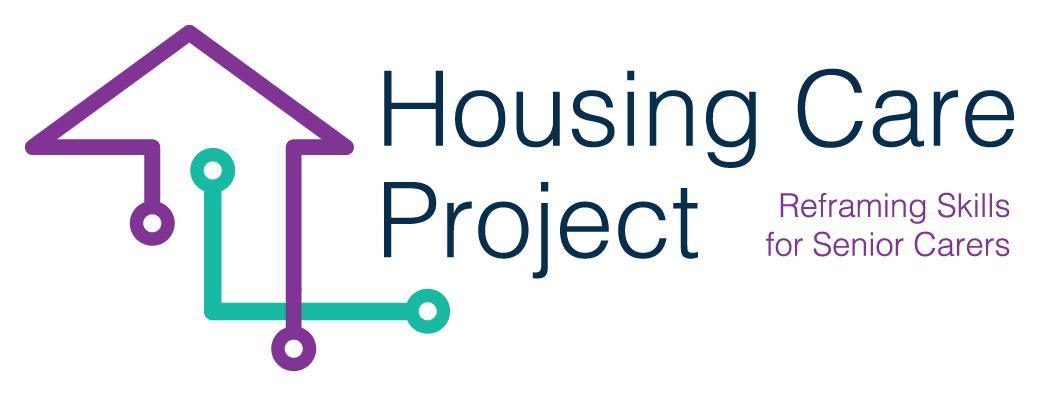 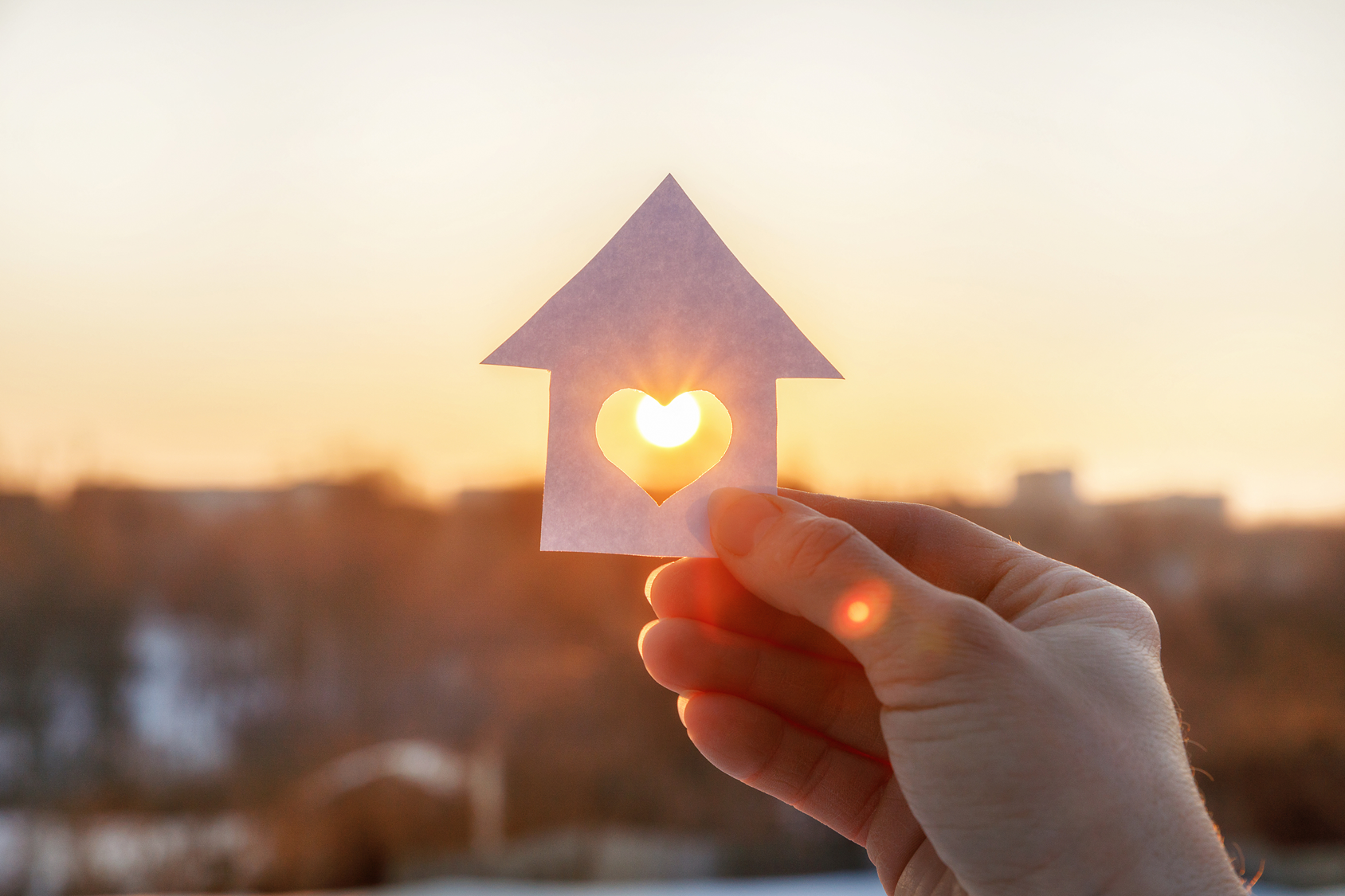 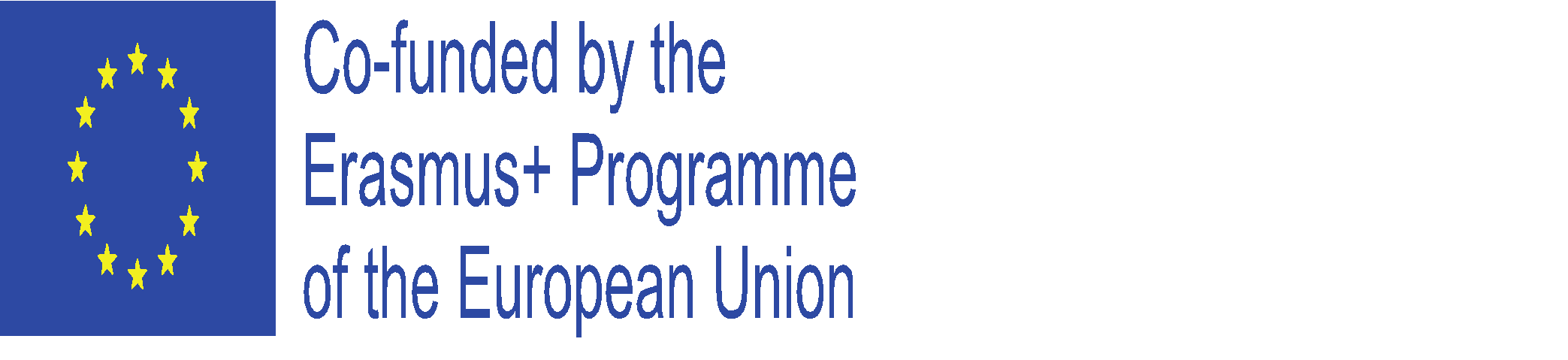 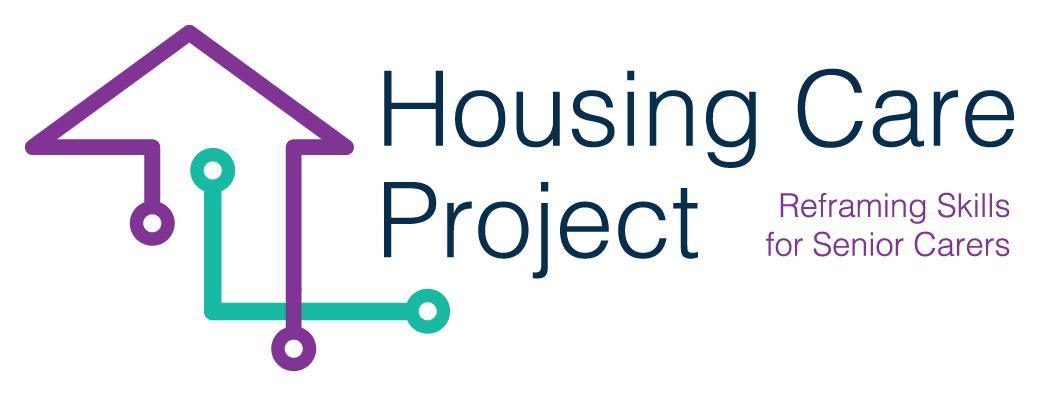 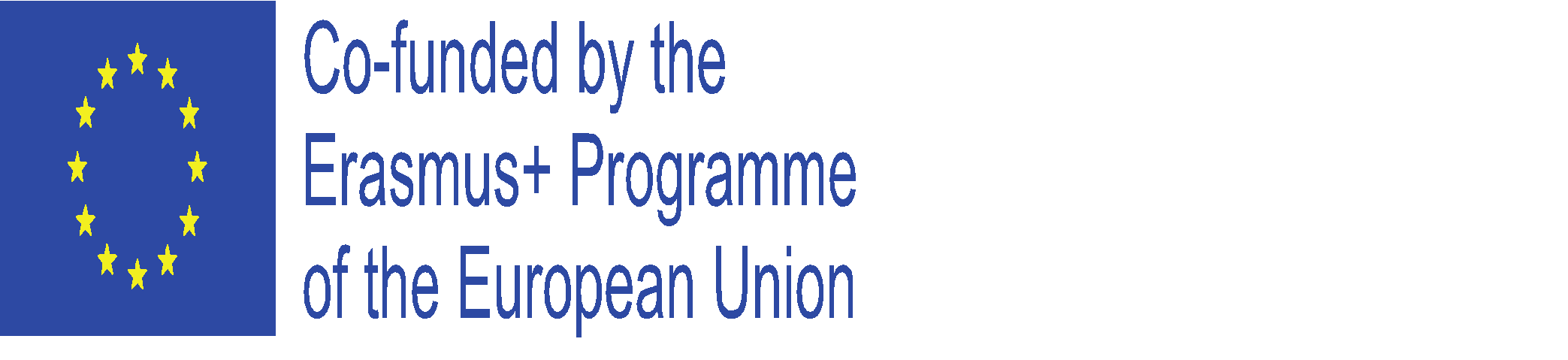 Scopri di che tecnologia si ha bisogno (di chi è il bisogno e cosa risolverà?)Trova l'obiettivo insieme. Scopri eventuali ostacoli all'apprendimento o al raggiungimento degli obiettivi.Utilizzare la metodologia delle domande e l'ascolto attivo.Ripeti più volte. Applicare PDSA per pianificare, testare e regolare.Chiedetevi; Insegno qualcosa a qualcuno o faccio qualcosa per qualcuno?Rispetta il GDPR.Pensa all'etica nella soluzione del compito.Discuti con i colleghi e imparate gli uni dagli altri.Nessuno diventa campione del mondo senza pratica.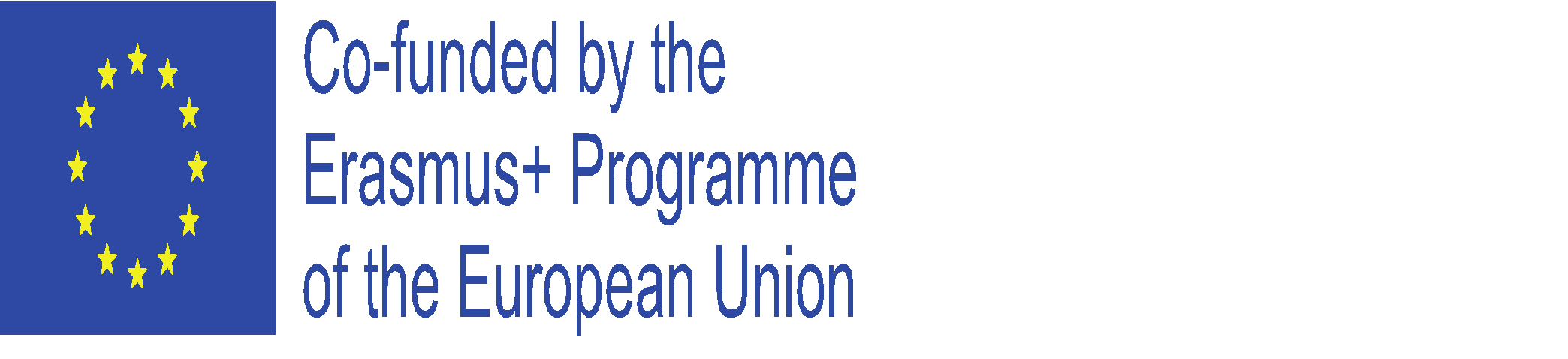 